FORMULÁRIO DE INSCRIÇÃO – DOUTORADO1. Opção de orientador (a)Primeira opção de orientador (a): ____________________________________________________Segunda opção de orientador (a): ____________________________________________________2. Identificação3. Endereço residencial4. Formação5. Atividade(s) Profissional (is)Declaro ter pleno conhecimento das normas estabelecidas no Edital nº 324/2019/PROPEX.Criciúma, ______ de __________________ de 20______Assinatura do (a) Candidato (a): ___________________________________________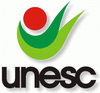 Universidade do Extremo Sul Catarinense - UNESCDiretoria de Pesquisa e Pós-GraduaçãoPró-Reitoria Acadêmica Programa de Pós-Graduação em Desenvolvimento Socioeconômico - PPGDS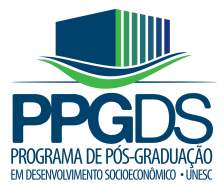 Nome:Nome:Nome:RG:Órgão Exped.:CPF/CIC:Local e Data de Nascimento:Local e Data de Nascimento:Local e Data de Nascimento:Rua/Av.:Rua/Av.:Rua/Av.:Rua/Av.:Nº:Bairro:Bairro:Bairro:Cidade/UF:Cidade/UF:Cidade/UF:CEP:Tel.:Tel.:Cel:Cel:Email:Email:Email:Email:NívelNome do CursoAno deConclusãoInstituiçãoGraduaçãoPós-GraduaçãoMestradoInstituição/Empresa:Instituição/Empresa:Instituição/Empresa:Instituição/Empresa:Instituição/Empresa:Endereço:Endereço:Endereço:Endereço:Endereço:Tel: Tel: Cidade/UF:Cidade/UF:Cidade/UF:Cargo/Função:Cargo/Função:Cargo/Função:Cargo/Função:Cargo/Função:Regime de Trabalho:Integral: Integral: Parcial:Nº de Horas:Instituição/Empresa:Instituição/Empresa:Instituição/Empresa:Instituição/Empresa:Instituição/Empresa:Endereço:Endereço:Endereço:Endereço:Endereço:Tel: Tel: Cidade/UF:Cidade/UF:Cidade/UF:Cargo/Função:Cargo/Função:Cargo/Função:Cargo/Função:Cargo/Função:Regime de Trabalho:Integral: Integral: Parcial:Nº de Horas: